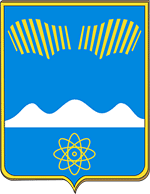 АДМИНИСТРАЦИЯГОРОДА ПОЛЯРНЫЕ ЗОРИС ПОДВЕДОМСТВЕННОЙ ТЕРРИТОРИЕЙПОСТАНОВЛЕНИЕ«_____» ноября  2023 г.                                                                              № _____О внесении изменений в муниципальную программу «Энергосбережение и повышение энергетической  эффективности на территории муниципального образования     город Полярные Зори с подведомственной территорией»Внести в муниципальную программу "Энергосбережение и повышение энергетической эффективности на территории муниципального образования город Полярные Зори с подведомственной территорией», утвержденную постановлением администрации города Полярные Зори от 17.12.2021 № 971 (в редакции постановления администрации города от 08.09.2023 № 870), изменения согласно приложению.2. Настоящее постановление вступает в силу со дня официального опубликования.Глава города Полярные Зорис подведомственной территорией                                	                     М.О. ПуховВизы согласования:ОЭРиПР________________________О.И.Верхоланцева    «___»_________2023 г.Начальник ФО______________________Н.С. Шпигарь     «___»_________ 2023 г.Начальник МКУ «УГХ»______________Л.Н. Смирнов «___»_________ 2023 г.Правовой отдел ______________________ _____________«___»_________2023 г.Проект постановления направлен в прокуратуру: 1 - дело,  1- УГХ , 1 — ОЭРиПР, 1- ФО.Приложение к постановлению администрации города Полярные Зори       от «____» ноября   2023 г. №____В Паспорте программы позицию «Объемы и источники финансирования по годам реализации и источникам финансирования, тыс.руб.» изложить в следующей редакции:2. В таблице раздела 3 «Перечень мероприятий МП «Энергосбережение и повышение энергетической эффективности на территории муниципального образования город Полярные Зори с подведомственной территорией» позиции 3.1, «Итого по задаче 3», «Всего по программе», изложить в следующей редакции:«3. Перечень мероприятий МП «Энергосбережение и повышение энергетической эффективности на территории муниципального образования город Полярные Зори с подведомственной территорией3.  Таблицу раздела 4 «Обоснование ресурсного обеспечения МП» изложить в следующей редакции: Объемы и источники финансирования по годам реализации и источникам финансирования, тыс. рублей Общий объем финансирования по Программе за счет средств местного бюджета –   9053,94 тыс. руб. В том числе:2022 год: всего 5059,4 тыс. руб., 2023 год: всего 1674,54 тыс. руб., 2024 год: всего 1160,0 тыс. руб., 2025 год: всего 1160,0 тыс. руб., 2026 год: всего 0,0 тыс. руб. N 
п/пЦель, задачи, Программные мероприятияСрок   
выполнения 
годОбъемы финансирования, тыс. руб.Объемы финансирования, тыс. руб.Объемы финансирования, тыс. руб.Объемы финансирования, тыс. руб.Объемы финансирования, тыс. руб.Объемы финансирования, тыс. руб.Связь основных показателей с показателями программСоисполнители, участники, исполнителиN 
п/пЦель, задачи, Программные мероприятияСрок   
выполнения 
годГоды реализацииВсегоМБОБФБВБССвязь основных показателей с показателями программСоисполнители, участники, исполнители12345678910113.1Модернизация наружного освещения в муниципальном образовании Всего:3651,013651,01Доля модернизированного наружного освещения в муниципальном образовании«МКУ УГХ»3.1Модернизация наружного освещения в муниципальном образовании 2022776,27776,27Доля модернизированного наружного освещения в муниципальном образовании«МКУ УГХ»3.1Модернизация наружного освещения в муниципальном образовании 20231274,741274,74Доля модернизированного наружного освещения в муниципальном образовании«МКУ УГХ»3.1Модернизация наружного освещения в муниципальном образовании 2024800800Доля модернизированного наружного освещения в муниципальном образовании«МКУ УГХ»3.1Модернизация наружного освещения в муниципальном образовании 2025800800Доля модернизированного наружного освещения в муниципальном образовании«МКУ УГХ»3.1Модернизация наружного освещения в муниципальном образовании 202600Доля модернизированного наружного освещения в муниципальном образовании«МКУ УГХ»Итого по задаче 3 Всего:3651,013651,01Итого по задаче 3 2022776,27776,27Итого по задаче 3 20231274,741274,74Итого по задаче 3 2024800800Итого по задаче 3 2025800800Итого по задаче 3 202600Всего по программе Всего:9053,949053,94Всего по программе 20225059,45059,4Всего по программе 20231674,541674,54Всего по программе 20241160,01160,0Всего по программе 20251160,01160,0Всего по программе 202600НаименованиеВсего,тыс. руб.в том числе за счет средств. тыс.руб.в том числе за счет средств. тыс.руб.в том числе за счет средств. тыс.руб.в том числе за счет средств. тыс.руб.НаименованиеВсего,тыс. руб.МБОБФБВБС123456Всего по МП9053,949053,94В том числе по годам реализации20225059,45059,420231674,541674,5420241160,01160,020251160,01160,0202600